Publicado en Barcelona el 02/06/2023 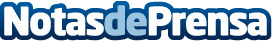 IAG, Santander y Soltec, las acciones más negociadas por los inversores catalanesXTB presenta las conclusiones de su informe, que analiza los hábitos de inversión en Cataluña y las principales diferencias con los inversores a nivel nacionalDatos de contacto:Circulo de Comunicación910 001 948Nota de prensa publicada en: https://www.notasdeprensa.es/iag-santander-y-soltec-las-acciones-mas Categorias: Nacional Finanzas Cataluña Bolsa http://www.notasdeprensa.es